Otters HomeworkPlease complete all homework in your homework book.Dear Otters Class,As you all know this week we have been writing a letter to a Humphrey the whale from the book we have been looking at ’The Whale who Want more’.As your English homework this week, please can you write an informal letter to me (Miss Bone-Knell) telling me all about your weekend. Don't forget your capital letters and full stop!I will leave some instructions below. 
From Miss Bone-Knellyour letter should include:‘Dear Miss Bone-Knell,Your introduction – why are you writing to me? (1 sentence).What did you do at the weekend? (2-3 sentences).Your ending (tell me what your favourite part of the weekend was!) (1 sentence).From,_____________’In total, you should write at least FOUR sentences with a greeting (Dear Miss Bone-Knell) and signing off your letter (From, ____).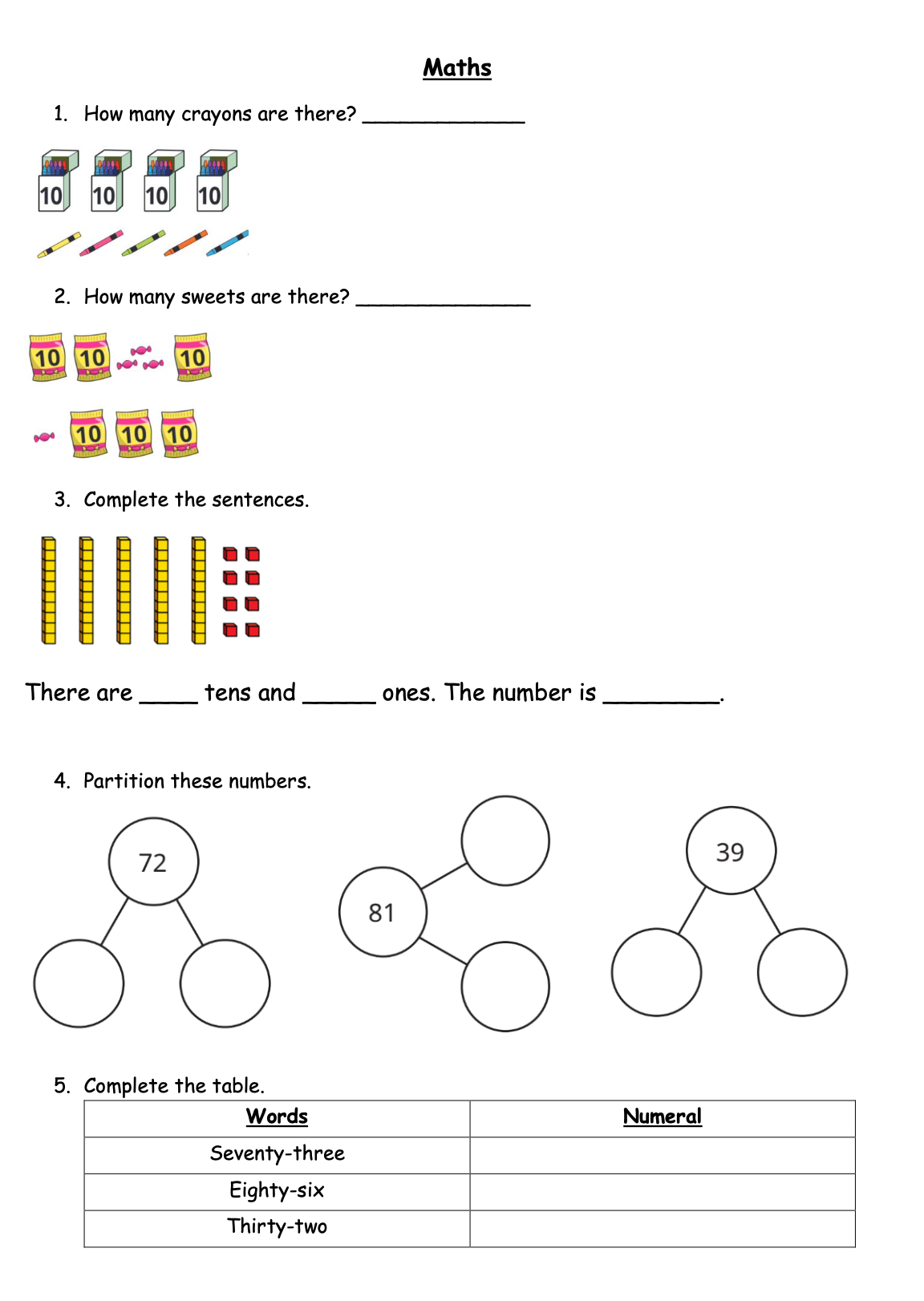 